SIMPOSIO INTERNACIONAL “LIPID SIGNALIG AND OXIDATIVE STRESS IN PATHOLOGY”El grupo CB06/04/0035 del CIBEREHD, organiza un Simposio internacional sobre la señalización celular por lípidos y su impacto en el estrés oxidativo y patología humana que se celebrará los días 1-2 diciembre en la Delegación del CSIC en Cataluña.  El programa cuenta con la participación de investigadores internacionalmente reconocidos, como los Profs. Neil Kaplowitz (University of Southern California, USA), Myles Cabot (University of East Carolina, USA) y Wen-Xing Din (University of Kansas Medical Center, USA) que impartirán conferencias magistrales sobre el impacto del estrés oxidativo y de la señalización lipídica en el desarrollo de enfermedades metabólicas y hepáticas. La inscripción para el simposio es gratuita y aunque la asistencia presencial es limitada, se podrá seguir el simposio online con el registro a través del link adjunto. Link simposio:https://proeurodilinet.eu/lipid-signaling-and-oxidative-stress-in-pathology-symposium-1-2-december-2022-barcelone-spain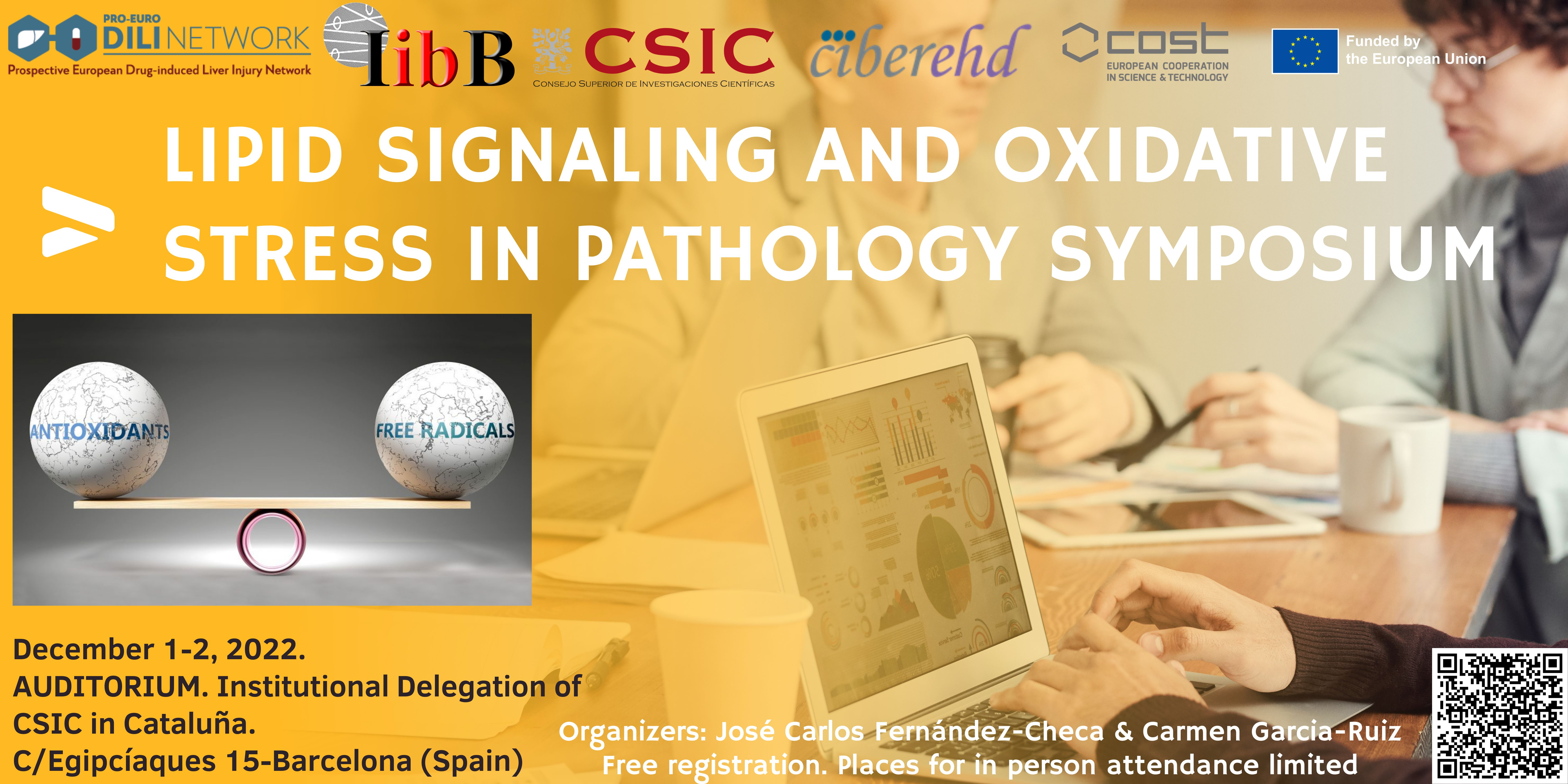 